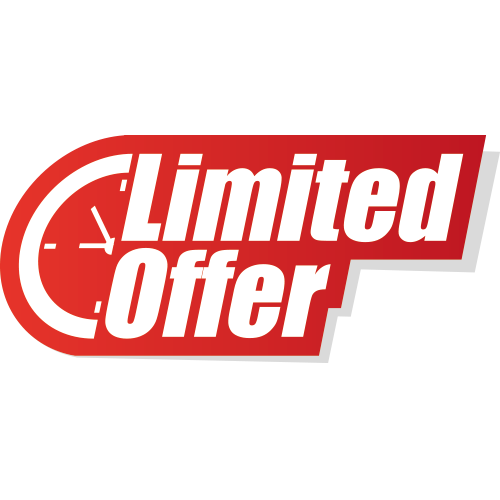 Limited Time Offer! *$100 Off A/C Compressor Job.At Polar Bear Auto Care.2430 Harvard St Sacramento, CA 95815Call : 916-343-8550https://www.sacramentocarrepairshops.com/*Screenshot, print or save this image to your phone and show your offer to claim. 